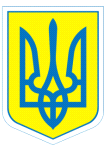                                                     НАКАЗ28.12.2018                                      м.Харків                                           № 287                                                Про стан цивільного захисту у 2018 році та завдання на 2019 рікНа виконання Кодексу цивільного захисту України, Постанови Кабінету Міністрів України від 09.10.2013 № 787 «Про затвердження Порядку утворення, завдання та функції формувань цивільного захисту», Положення про функціональну підсистему «Освіта і наука України» Єдиної державної системи запобігання та реагування на надзвичайні ситуації техногенного та природного характеру, затвердженої наказом начальника цивільного захисту Міністерства освіти і науки України від 03.09.2009 № 814, плану підготовки  закладу освіти з цивільного захисту на 2018 рік  проводилася певна робота  щодо цивільного захисту.Основні завдання щодо цивільного захисту на 2018 рік в основному виконано.Заняття в групах щодо підготовки з цивільного захисту проводилися за 12-годинною програмою для постійного складу працівників  закладу освіти, що не ввійшли до формувань, за 15-годинною - для особового складу невоєнізованих формувань. Навчання  учнів здійснювалося у процесі вивчення предмету «Основи здоров’я» відповідно до навчальних програм та за тематикою занять з цивільного захисту в позаурочний час.        Програма навчання працівників закладу освіти та учнів з питань цивільного захисту  і безпеки життєдіяльності виконана.                 У ході Дня цивільного захисту організовано виставки індивідуальних засобів захисту, оновлений стенд щодо дій учнів у надзвичайних ситуаціях, випущені стінні газети, проведено уроки з «Основ здоров’я».Для учнів 1-10-х класів проведено бесіду «Правила безпеки з вибухонебезпечними предметами» за участю Смирнова О.М., викладача кафедри піротехнічної та спеціальної підготовки  Національного університету Цивільного захисту України.Організовано відбулася евакуація учасників освітнього процесу за сигналом «Увага! Пожежа!». Певну допомогу в підготовці виховних заходів до Дня цивільної захисту надала виставка методичної літератури, яка була організована під керівництвом завідувача бібліотекою Бєлих Н.Л.Навчально-матеріальна база  закладу відповідає нормативним вимогам і дозволяє проводити роботу з питань захисту життя і здоров’я у надзвичайних ситуаціях на належному рівні.                                                          З метою закріплення та розвитку досягнутих позитивних результатів щодо  підготовки учнів та працівників  закладу освіти до дій при виникненні надзвичайних ситуаційНАКАЗУЮ:  1. Головними завданнями у підготовці з  цивільного захисту на 2019 рік вважати захист учасників освітнього процесу у разі виникнення надзвичайних ситуацій техногенного, природного та соціально-політичного характеру (можливих терористичних актах).2. Коваленко Г.І., начальнику штабу цивільного захисту:2.1. Організувати навчання керівного складу, особового складу невоєнізованих формувань цивільного захисту, співробітників, які не входять до складу формувань, відповідно до Типової програми, затвердженої наказом Начальника штабу цивільного захисту, Державним секретарем Міністерства освіти і науки України від 17 січня 2002 року № 28 в обсязі: - 15 годин – для керівного складу та особового складу невоєнізованих формувань; - 12 годин – для тих, хто не увійшов до складу невоєнізованих формувань. Термін: упродовж  2019 року          2.2. Проводити освітню роботу з учнями з питань охорони життя і здоров’я, норм поведінки у надзвичайних ситуаціях у ході навчальної, трудової, ігрової діяльності.Термін: постійно          2.3. Розробити індивідуальні алгоритми дій у разі виникнення надзвичайних ситуацій як під час освітнього процесу, так і в позаурочний час.Термін: до 20.01.20192.4. З метою відпрацювання елементів командно-оперативних умінь і навичок, командно-штабних дій  провести «День цивільного захисту». Термін: квітень 20192.5. Штабу цивільної оборони   завершити планування заходів і розробку документації з цивільного захисту на 2019 рік.Термін: до 22.01.2019 3. Навчальний рік у системі цивільного захисту розпочати 15 січня і закінчити 21 грудня 2019 року. 4. Контроль за виконанням даного наказу залишаю за собою.Директор, начальник цивільного захисту 	Л.О.МельніковаКоваленко,3-70-30-63З наказом ознайомлена			Г.І.Коваленко         	